                                                                                     Ashan Perera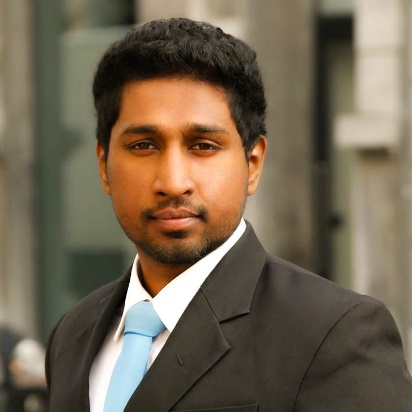                                                                                      UN SDG Action Award Winner 2018                                                                                     Founder of The Road to Rights Youth-Led Organization                                                                                     Sri LankaAshan Perera since the age of eight, considered service to others, to be above self.  Serving his community, working with the underprivileged, motivating, inspiring, were all avenues he reached out through, while taking Sri Lanka out to the world. A responsibility that he was prepared to devote his life to and embark on a journey that he has never looked back on other than with a sense of contentment. Ashan’s journey has been an incessant one with a vision to serve humanity that has never gone un-noticed where ever it has taken him. With this vision clearly embedded in his mind, Ashan initiated his first ‘Social Group’ as a young boy of 8 set up in his back yard, and from there on it gradually evolved to rise to its current status, conducting his work under the banner ‘The Road to Rights’ with 18 chapters inducted globally, that focuses on Value Based Education, Knowledge and Skills development Ashan as a passionate advocate of many inspiring programs pertaining to the ‘Rights’ of youth, has allowed his sensitivity to promote advocacy through none violent means in order to foster peace and promote human rights education, and by raising awareness through HUMAN VALUES, that can ease the Humanitarian needs of others.Some of the high points of his work were proven in being selected as the followingSenate Member of the National Youth Parliament of Sri Lanka and in 2012. Awarded the ‘International Human Rights Hero Award’ in Brussels in 2012, In recognition of contributions made to world peace, human rights and children both locally and internationally. Awarded and recognized as one of the JCI Ten Outstanding Young Persons in Sri Lanka in 2014 (TOYP).Asia ambassador at the International Youth NGO Summit 2015 held in Chennai, India. Served as a Committee member at the International Gathering for Peace and Human Rights in AFRICA.Contributor to the drafting of the National Youth Policy, the Colombo Declaration on Youth, the SAARC Youth Charter and the National Policy and Strategy on Health of Young Persons in Sri Lanka. He was also nominated to become the Commonwealth Youth council chairperson in 2015. He is the Global Youth Advocate for MY World 2015 Campaign and SDGs. The Road to Rights youth-led organization is established in 18 different countries. Participating and speaking at many different summits during the UN General Assembly since 2015 in New York. He is also a member of ‘The World We Want policy’ and Strategy group. Awarded an Honorary Doctorate of Letters in India for his commitment towards global peace and social services in 2018 Recipients of United Nations Sustainable Development Goals Action Awards 2018. (UN SDG Action Award)Are just a few of the accolades he has received over the years.“We have the power to affect change, while I believe that we have the capacity to influence the positive development of the human mind through positive change; together we have the power to reach out as a unified global network of youth representing our nations to be the ‘A Voice for the Voiceless and Affect Change’ for Peace and Global Harmony in our societies” – *Ashan Perera*